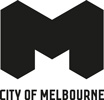 List of centres in municipalityAll education care services listed below provide long day care and integrated kindergarten programs. Contact services directly for further information.Carlton and ParkvilleMelbourne CBDDocklands and Fisherman’s BendEast Melbourne and South YarraKensingtonNorth and West MelbourneSouthbankFlemingtonCentreAddressContact detailsBambini48 Flemington Road, Parkville09 8341 3700Carlton Learning Precinct150 Palmerston Street, Carlton0458 323 808 FROBEL Carlton Early Learning Centre700 Swanston Street, Carlton 02 8080 0062Guardian Childcare & Education Lemon Tree2 Grattan Street, Melbourne13 82 30Melbourne University Family Club Co-operative427 Cardigan Street, Carlton03 9347 3518Penguin Childcare Parkville14 Kirrip Crescent, Parkville1800 517 036Professor Lynn Corcoran Early Leaning Centre: Frobel1G Royal Parade, Parkville03 9134 8900Queensberry Street Children’s Centre228 Queensberry Street, Melbourne03 8344 9470RMIT City Campus Children’s Centre17-25 Lygon Street, Carlton03 9925 8500Royal Children’s Hospital Early Learning Centre50 Flemington Road, Parkville03 9345 5370The Women’s Childcare and Early Learning Centre20 Flemington Road, Parkville03 8345 2099Swanston Street Children’s Centre856 Swanston Street, Melbourne03 9035 4300Tommaso Fiaschi Child Care Centre65 Station Street, Carlton03 9347 1484Wimble Street Child Care Co-op18 Wimble Street, Parkville03 9347 9103Bambini48 Flemington Road, Parkville09 8341 3700CentreAddressContact detailsAurora Early Education QV8/10 Artemis Lane, Melbourne03 9088 6268Goodstart Early Learning Centre 276 Flinders Street,  Melbourne03 9671 3539Goodstart Early Learning Centre Level 1, 211 Latrobe Street, Melbourne03 9663 2881Guardian Childcare and EducationLevels 8-9, 101 Collins Street, Melbourne13 82 30Kids Club Collins Street477 Collins Street,  Melbourne1300 543 725Kids on Collins - Little Flyers Level 4, 544-546 Collins Street, Melbourne09 9629 5099Little Assets - Melbourne City Early Learning Centre18-38 Siddeley Street, Melbourne03 9620 2887Only about Children - Melbourne Central CampusLevel 5, Melbourne Central, Swanston Street & La Trobe Street Melbourne138 622CentreAddressContact detailsGiraffe Early Learning Centre 25 Star Crescent, Docklands03 9670 0880Kids and Co Early Learning Centre 8 Village Street, Docklands03 9614 2900Gowrie at The HarbourLevel 1, 1 Seafarer Lane, Docklands03 8624 1000Gowrie Docklands Kindergarten17 Little Docklands Drive, Docklands03 9115 6520Giraffe Early Learning Centre 25 Star Crescent, Docklands03 9670 0880CentreAddressContact detailsFawkner Park Children’s Centre65 Toorak Road West, South Yarra03 9820 2758The Alfred Child Care Centre 11 Alfred Lane, Melbourne03 9207 1099East Melbourne Child Care Cooperative – Powlett Reserve Children’s Centre and KindergartenCorner Simpson Street and Grey Street, East Melbourne03 9419 4301East Melbourne Child Care Cooperative – Yarra Park Children’s Centre and Kindergarten27 Berry Street, East Melbourne03 9428 0896Barbara Tolson Early Learning Centre- Melbourne Girls Grammar63 Clowes Street, South Yarra09 9862 9200Christ Church Grammar Kindergarten621 Punt Road, Melbourne09 9866 3540CentreAddressContact detailsKensington Community Children’s Co-operative81B Altona Street, Kensington03 9376 4565Kids Club Early Learning Centre - Kensington64-68 Stubbs Street, Kensington1300 543 725CentreAddressContact detailsNorth Melbourne Children’s Centre28 Howard Street, North Melbourne03 9658 7888Goodstart Early Learning North Melbourne243-251 Flemington Road, North Melbourne03 9329 4555St Catherine’s Early Education Centre35-37 Canning Street, North Melbourne09 9328 3040Lady Huntingfield Early Learning and Family Services Centre89-97 Haines Street, North Melbourne03 9658 8866St Mary’s KindergartenCorner of Queensberry and Howard Street, North Melbourne03 9329 6662City Learning Centre - Haileybury383 King Street, West Melbourne03 9904 6008CentreAddressContact detailsCity Kids Early Learning Centre222 Normanby Road, Southbank03 9681 7774One Tree Defence Childcare Unit Coventry32 Coventry Street, Southbank03 8531 6878Jumbo South Wharf Early Learning CentreShop1-101, 20 Convention Centre Place, South Wharf1800 232 795Nido Early School Melbourne Square97-101 Kavanagh Street, Southbank03 8566 7529Only about Children 4 Freshwater Place, Southbank03 9681 4055CentreAddressContact detailsSparkways Early Learning Showgrounds320 Epsom Road, Flemington09 9376 7486